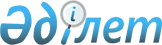 "Әлеуметтік көмек көрсетудің, оның мөлшерлерін белгілеудің және мұқтаж азаматтардың жекелеген санаттарының тізбесін айқындаудың қағидаларын бекіту туралы"
					
			Күшін жойған
			
			
		
					Шығыс Қазақстан облысы Семей қаласы мәслихатының 2020 жылғы 29 сәуірдегі № 52/379-VI шешімі. Шығыс Қазақстан облысының Әділет департаментінде 2020 жылғы 27 мамырда № 7125 болып тіркелді. Күші жойылды - Шығыс Қазақстан облысы Семей қаласы мәслихатының 2021 жылғы 8 қаңтардағы № 63/458-VI шешімімен
      Ескерту. Күші жойылды - Шығыс Қазақстан облысы Семей қаласы мәслихатының 08.01.2021 № 63/458-VI шешімімен (алғашқы ресми жарияланған күнінен кейін күнтізбелік он күн өткен соң қолданысқа енгізіледі).

      ЗҚАИ-ның ескертпесі.

      Құжаттың мәтінінде түпнұсқаның пунктуациясы мен орфографиясы сақталған.
      Қазақстан Республикасының 2001 жылғы 23 қаңтардағы "Қазақстан Республикасындағы жергілікті мемлекеттік басқару және өзін-өзі басқару туралы" Заңының 6 - бабының 2-3 тармағына, Қазақстан Республикасы Үкіметінің 2013 жылғы 21 мамырдағы № 504 "Әлеуметтік көмек көрсетудің, оның мөлшерлерін белгілеудің және мұқтаж азаматтардың жекелеген санаттарының тізбесін айқындаудың үлгілік қағидаларын бекіту туралы" қаулысына сәйкес Семей қаласының мәслихаты ШЕШІМ ҚАБЫЛДАДЫ: 
      1. Мәслихат шешімімен бекітілген Әлеуметтік көмек көрсетудің, оның мөлшерлерін белгілеудің және мұқтаж азаматтардың жекелеген санаттарының тізбесін айқындаудың қағидаларының Ережесі бекітілсін.
      2. Семей қаласы мәслихатының кейбір шешімдері қосымшаға сәйкес күші жойылды деп танылсын.
      3. Осы шешім оның алғашқы ресми жарияланған күнінен кейін күнтізбелік он күн өткен соң қолданысқа енгізіледі. Әлеуметтік көмек көрсетудің, оның мөлшерлерін белгілеудің және мұқтаж азаматтардың жекелеген санаттарының тізбесін айқындаудың қағидалары
      1. Осы Әлеуметтік көмек көрсетудің, оның мөлшерлерін белгілеудің және мұқтаж азаматтардың жекелеген санаттарының тізбесін айқындаудың қағидалары (бұдан әрі – Қағдалар) "Қазақстан Республикасындағы жергілікті мемлекеттік басқару және өзін-өзі басқару туралы" Қазақстан Республикасының 2001 жылғы 23 қаңтардағы Заңының 6-бабының 2-3 тармағына, Қазақстан Республикасы Үкіметінің 2013 жылғы 21 мамырдағы № 504, "Әлеуметтік көмек көрсетудің оның мөлшерлерін белгілеудің және мұқтаж азаматтардың жекеленген санаттарының тізбесін айқындаудың қағидаларын бекіту туралы" қаулысына (бұдан әрі - Үлгілік қағида) сәйкес әзірленді және әлеуметтік көмек көрсетудің, оның мөлшерлерін белгілдеудің және мұқтаж азаматтардың жекелеген санаттарының тізбесін айқындаудың тәртібін белгілейді. 1. Жалпы ережелер
      2. Осы Қағидаларда пайдаланылатын негізгі терминдер мен ұғымдар: 
      1) "Азаматтарға арналған үкімет" мемлекеттік корпорациясы (бұдан әрі – уәкілетті ұйым) Қазақстан Республикасының заңнамасына сәйкес мемлекеттік қызметтер көрсету, "бір терезе" қағидаты бойынша мемлекеттік қызметтер көрсетуге өтініштер қабылдау және көрсетілетін қызметті алушыға олардың нәтижелерінберу жөніндегі жұмысты ұйымдастыру, сондай-ақ электронды нысанда мемлекеттік қызмет көрсетуді қамтамасыз ету үшін Қазақстан Республикасы Үкіметінің шешімімен құрылған заңды тұлға;
      2) атаулы күндер – жалпы халықтық тарихи, рухани, мәдени маңызы бар және Қазақстан Республикасы тарихының барысына ықпал еткен оқиғалар;
      3) арнайы комиссия – өмірлік қиын жағдайдың туындауына байланысты әлеуметтік көмек көрсетуге үміткер адамның (отбасының) өтінішін қарау бойынша Семей қаласы әкімінің шешімімен құрылатын комиссия;
      4) ең төмен күнкөріс деңгейі – Шығыс Қазақстан облысының статистикалық органы есептейтін мөлшері бойынша ең төмен тұтыну себетінің құнына тең, бір адамға қажетті ең төмен ақшалай кіріс;
      5) мереке күндері – Қазақстан Республикасының ұлттық және мемлекеттік мереке күндері;
      6) отбасының (азаматтың) жан басына шаққандағы орташа табысы – отбасының жиынтық табысының айына отбасының әрбір мүшесіне келетін үлесі;
      7) өмірлік қиын жағдай – азаматтың тыныс-тіршілігін объективті түрде бұзатын, ол оны өз бетінше еңсере алмайтын ахуал;
      8) уәкілетті орган – облыстық және жергілікті бюджет есебінен қаржыландырылатын,әлеуметтік көмек көрсететін "ШҚО Семей қаласыныңжұмыспен қамту, әлеуметтік бағдарламалар және азаматтық хал актілерін тіркеу бөлімі" мемлекеттік мекемесі;
      9) учаскелік комиссия – әлеуметтік көмек алуға өтініш білдірген адамдардың (отбасылардың) материалдық жағдайына тексеру жүргізу және қорытындылар дайындау үшін Семей қаласы әкімінің шешімімен құрылатын комиссия;
      10) шекті шама – әлеуметтік көмектің бекітілген ең жоғары мөлшері.
      3. Осы Қағидалардың мақсаттары үшін әлеуметтік көмек ретінде Семей қаласының жергілікті атқарушы органы (бұдан әрі - ЖАО) мұқтаж азаматтардың жекелеген санаттарына (бұдан әрі – алушылар) өмірлік қиын жағдай туындаған жағдайда, сондай-ақ атаулы күндер мен мереке күндеріне ақшалай нысанда көрсететін көмек түсініледі.
      4. Осы Қағидалар Семей қаласының аумағында тіркелген тұлғаларға қатысты.
      5. Атаулы күндер мен мереке күндеріне әлеуметтік көмек ақшалай төлем түрінде қаржы жылына бір рет көрсетіледі. Өмірлік қиын жағдай туындаған кезде әлеуметтік көмек қаржы жылына бір рет тағайындалады.
      6. Учаскелік және арнайы комиссиялар өз қызметін Шығыс Қазақстан облысының әкімдігі бекітетін ережелерге сәйкес жүргізеді. 2. Әлеуметтік көмек алушылар санаттарының тізбесін айқындау, әлеуметтік көмектің мөлшерлерін және жан басына шаққандағы орташа табысын белгілеу тәртібі
      7. Әлеуметтік көмектің шектік мөлшерін алушылар санаттарының тізбесі, өмірлік қиын жағдайға тап болған уақытта әлеуметтік көмекке жүгінудің мерзімдері жергілікті атқарушы органмен белгіленеді және жергілікті өкілді органдардың шешімімен бекітіледі. 
      Бұл арада өмірлік қиын жағдайға тап болған азаматтарды мұқтаждардың санатына жатқызуға мынадай жағдайлар негіз болады:
      1) Қазақстан Республикасының заңнамасымен көзделген негіздер;
      2) табиғи апат немесе өрт салдарынан азаматқа (отбасына) немесе оның мүлкіне келтірілген зиян;
      3) төменгі күнкөріс деңгейіне еселік қатынасы Семей қаласы мәслихатымен бекітілген шектен аспайтын орташа жан басына шаққандағы орташа кірісінің болуы;
      8. Қолданыстағы заңнамаға сәйкес әлеуметтік көмек алушылар санаттарының тізбесі:
      1) жетім балалар және ата-аналарының қамқорлығынсыз қалған балалар;
      2) қадағалаусыз қалған,оның ішінде девианттық мінез-құлықты кәмелетке толмағандар;
      3) арнаулы білім беру ұйымдарында, ерекше режимде ұстайтын білім беру ұйымдарында жүрген кәмелетке толмағандар;
      4) туғанынан үш жасқа дейінгі бастапқы психофизикалық дамуы мүмкіндіктері шектелген балалар;
      5) дене және (немесе) ақыл-ой мүмкіндіктерімен байланысты организм функцияларының тұрақты бұзылған тұлғалар;
      6) әлеуметтік мәні бар аурулардың және айналадағыларға қауіп төндіретін аурулардың салдарынан тыныс-тіршілігі шектелген адамдар;
      7) жасының егде тартуына байланысты ауруы және (немесе) мүгедектігі салдарынан өзіне – өзі күтім жасай алмайтын тұлғалар;
      8) әлеуметтік бейімсіздікке және әлеуметтік депривацияға алып келген қатыгездікке ұшыраған адамдар;
      9) баспанасыздар (белгілі бір тұрғылықтыжері жоқ тұлғалар);
      10) бас бостандығынан айыру орындарынан босап шыққан тұлғалар;
      11) пробация қызметінің есебінде тұрған тұлғалар;
      12) табиғи зілзаланың немесе өрттің салдарынан зиян алған тұлғалар (отбасылар);
      13) белгіленген шектен аспайтын өтініш жасаған тоқсанның алдындағы тоқсанда жан басына шаққандағы орташа табысы бар тұлғалар (отбасылар).
      9. Жан басына шаққандағы орташа табыстың шегі ең төмен күнкөріс деңгейінің мөлшерінде белгіленсін. 
      10. Әрбір жекелеген жағдайда көрсетілетін әлеуметтік көмек мөлшерін арнайы комиссия айқындайды және оны әлеуметтік көмек көрсету қажеттілігі туралы қорытындыда көрсетеді. Әлеуметтік көмектің шекті мөлшері 100 айлық есептік көрсеткішті құрайды. Мүгедектер және Ұлы Отан соғысының қатысушылары үшін әлеуметтік көмектің шекті мөлшері 215,983 айлық есептік көрсеткішті құрайды.
      11. Атаулы күндер мен мереке күндеріне бір реттік әлеуметтік көмек азаматтардың мынадай санаттарына көрсетіледі:
      1) 15 ақпан – Кеңес әскерінің шектеулі контингентін Ауғанстан Демократиялық Республикасы аумағынан шығару күні:
      Ауғанстан аумағындағы ұрыс қимылдарға қатысушыларға - 35,998 айлық есептік көрсеткіш;
      Ауғанстандағы ұрыстар кезінде қаза болған (хабарсыз кеткен) немесе ұрыс қимылдары кезінде жарақаттан, контузиядан, зақымданудан, аурудан қайтыс болған әскери қызметшілердің отбасыларына - 35,998 айлық есептік көрсеткіш;
      2) 8 наурыз - Халықаралық әйелдер күні:
      "Алтын алқа", "Күміс алқа" алқаларымен, I және II дәрежелі "Анадаңқы" ордендерімен марапатталған немесе бұрын "Ардақты ана" атағын алғанкөп балалы аналарға - 5,0 айлық есептік көрсеткіш;
      төрт және де одан аса бірге тұратын кәмелетке толмаған, соның ішінде жалпы білім беретін орта мектептерде, күндізгі оқыту нысанында жоғары және орта кәсіптік оқу орындарында оқитын, кәмелетке толғаннан кейін – оқу орындарын аяқтаған мерзімге дейін, бірақ 23 жастан аспайтын жасқа дейінгі балалары бар көп балалы отбасыларға - 5,0 айлық есептік көрсеткіш;
      3) 26 сәуір - Чернобыль АЭС-індегі апат құрбандарын еске алу күні:
      1986-1987 жылдары Чернобыль АЭС-індегі апаттың, сондай-ақ азаматтық немесе әскери мақсаттағы объектілердегі басқа да радиациялық апаттар мен авариялардың зардаптарын жоюға қатысқан, сондай-ақ ядролық сынақтар мен жаттығуларға тікелей қатысқан адамдарға - 33,400 айлық есептік көрсеткіш;
      1988-1989 жылдары Чернобыль АЭС-індегі апаттың зардаптарын жоюға қатысқан адамдарға – 33,400 айлық есептік көрсеткіш;
      Чернобыль АЭС-індегі апаттың зардаптарын жоюға қатысқан адамдардың отбасыларына – 5,153 айлық есептік көрсеткіш;
      аурулары иондалған сәуле әсеріне байланысты мүгедектерге - 23,857 айлық есептік көрсеткіш;
      4) 9 мамыр - Жеңіс күні:
      Ұлы Отан соғысының мүгедектері мен қатысушыларына - 215,983 айлық есептік көрсеткіш;
      Ұлы Отан соғысы кезiнде майдандағы армия құрамына кiрген әскери бөлiмдерде, штабтарда, мекемелерде штаттық қызмет атқарған Совет Армиясының, Әскери-Теңiз Флотының, бұрынғы КСР Одағының iшкi iстер және мемлекеттiк қауiпсiздiк әскерлерi мен органдарының ерiктi жалдама құрамаларының адамдары, яки сол кездерде қорғанысына қатысу майдандағы армия бөлiмдерiнiң әскери қызметшiлерi үшiн белгiленген жеңiлдiк шарттарымен зейнетақы тағайындау үшiн еңбек өткерген жылдарына 1998 жылғы 1 қаңтарға дейiн есептеледi қалаларда болған адамдарға- 35,998 айлық есептік көрсеткіш; 
      қайталап некеге отырмаған Ұлы Отан соғысы уақытында қаза тапқан әскери қызметшілердің зайыптарына - 35,998 айлық есептік көрстекіш;
      қоршаудағы кезеңiнде Ленинград қаласыныңкәсiпорындарында, мекемелерi мен ұйымдарында жұмыс iстеген және "Ленинградты қорғағаны үшін" медалiмен әрi "Қоршаудағы Ленинград тұрғыны" белгiсiмен наградталған азаматтарға – 35,998 айлық есептік көрсеткіш;
      екiншi дүниежүзiлiк соғыс кезiнде фашистер мен олардың одақтастары құрған концлагерлердiң, геттолардың және басқа да ерiксiз ұстау орындарының
      жасы кәмелетке толмаған бұрынғы тұтқындарына – 35,998 айлық есептік көрсеткіш;
      қайтыс болған соғыс мүгедектерінің әйелдеріне – 35,998 айлық есептік көрсеткіш;
      Ұлы Отан соғысы жылдарында тылдағы қажырлы еңбегі және мінсіз әскери қызметі үшін бұрынғы КСР Одағының ордендерімен және медальдарымен награтталған тұлғаларға – 35,998 айлық есептік көрсеткіш;
      "1941 жылдың 22 маусымы мен 1945 жылдың 9 мамыры аралығында кемінде 6 ай жұмыс істеген (қызмет атқарған) және Ұлы Отан соғысы жылдарында қажырлы еңбегі және мінсіз әскери қызметі үшін бұрынғы КСР Одағының ордендерімен және медальдерімен награтталмағантұлғаларға– 15,299 айлық есептік көрсеткіш";
      бұрынғы КСР Одағын қорғау кезінде, әскери қызметтің өзге де мінедеттерін басқа уақытта орындау кезінде жаралануы, контузия алуы, зақыдануы салдарынан немесе майданда болуына байланысты, сондай-ақ Ауғанстанда немесе ұрыс қимылдары жүргізілген басқа мемлекеттерде әскери міндетін өтеу кезінде ауруға шалдығуы салдарынан мүгедек болған әскери қызметшілерге –35,998 айлық есептік көрсеткіш;
      5) 31- мамыр саяси қуғын-сүргін құрбандарын еске алу күні:
      саяси қуғын-сүргін құрбандары, мүгедек болып қалған немесе зейнеткер болып табылатын саяси қуғын-сүргіннен зардап шеккен адамдарға – 4,771 айлық есептік көрсеткіш;
      6) 30 тамыз –Қазақстан Республикасының Конституциясы күні:
      18 жасқа дейінгі мүгедек бала асыраушы тұлғаларға – 4,771 айлық есептік көрсеткіш;
      7) 1 қазан – Қарттар күні:
      80 және одан жоғары жастағы тұлғаларға– 1,527 айлық есептік көрсеткіш.
      12. Өмірлік қиын жағдайда жүрген адамдарға (отбасыларға) әлеуметтік көмек жылына бір рет көрсетіледі.
      Өмірлік қиын жағдайда жүрген, оның ішінде табиғи зілзаланың немесе өрттің салдарынан зардап шеккен адамдар (отбасылар) өтінішті оқиға болған күннен бастап үш ай ішінде береді. 3. Әлеуметтік көмек көрсету тәртібі
      13. Атаулы күндер мен мереке күндеріне әлеуметтік көмек алушыларданөтініштер талап етілмей уәкілетті ұйымның не өзге де ұйымдардың ұсынымы бойынша ЖАО бекітетін тізім бойынша көрсетіледі. 
      14. Өмірлік қиын жағдай туындаған кезде әлеуметтік көмек алу үшін өтініш беруші өзінің немесе отбасының атынан уәкілетті органға немесе ауылдық округтің әкіміне әлеуметтік көмек көрсетудің, оның мөлшерлерін белгілеудің және мұқтаж азаматтардың жекелеген санаттарының тізбесін айқындаудың үлгілік қағидаларының 13-тармағына сәйкес құжаттар тізбесін қоса бере отырып, өтініш береді.
      15. Құжаттар салыстырып тексеру үшін түпнұсқаларда және көшірмелерде ұсынылады, содан кейін құжаттардың түпнұсқалары өтініш берушіге қайтарылады. 
      16. Өмірлік қиын жағдай туындаған кезде әлеуметтік көмек көрсетуге өтініш келіп түскен кезде уәкілетті орган немесе кент, ауылдық округтің әкімі бір жұмыс күні ішінде өтініш берушінің құжаттарын адамның (отбасының) материалдық жағдайына тексеру жүргізу үшін учаскелік комиссияға жібереді.
      17. Учаскелік комиссия құжаттарды алған күннен бастап екі жұмыс күні ішінде өтініш берушіге тексеру жүргізеді, оның нәтижелері бойынша Үлгілік қағидаларының 2,3-қосымшаларына сәйкес нысандар бойынша адамның (отбасының) материалдық жағдайы туралы акті жасайды, адамның (отбасының) әлеуметтік көмекке мұқтаждығы туралы қорытынды дайындайды және оларды уәкілетті органға немесе кент, ауылдық округ әкіміне жібереді.
      Кент, ауылдық округ әкімі учаскелік комиссияның актісі мен қорытындысын алған күннен бастап екі жұмыс күні ішінде оларды қоса берілген құжаттармен уәкілетті органға жібереді.
      18. Әлеуметтік көмек көрсету үшін құжаттар жетіспеген жағдайда уәкілетті орган әлеуметтік көмек көрсетуге ұсынылған құжаттарды қарау үшін қажетті мәліметтерді тиісті органдардан сұратады.
      19. Өтініш берушінің қажетті құжаттарды олардың бүлінуіне, жоғалуына байланысты ұсынуға мүмкіндігі болмаған жағдайда уәкілетті орган тиісті мәліметтерді қамтитын өзге уәкілетті органдар мен ұйымдардың деректері негізінде әлеуметтік көмек тағайындау туралы шешім қабылдайды.
      20. Уәкілетті орган учаскелік комиссиядан немесе кент, ауылдық округәкімінен құжаттар келіп түскен күннен бастап бір жұмыс күні ішінде Қазақстан Республикасының заңнамасына сәйкес адамның (отбасының) жан басына шаққандағы орташа табысын есептеуді жүргізеді және құжаттардың толық пакетін арнайы комиссияның қарауына ұсынады.
      21. Арнайы комиссия құжаттар келіп түскен күннен бастап екі жұмыс күні ішінде әлеуметтік көмек көрсету қажеттілігі туралы қорытынды шығарады, оң қорытынды болған кезде әлеуметтіккөмектің мөлшерін көрсетеді.
      22. Уәкілетті орган өтініш берушінің әлеуметтік көмек алуға қажетті құжаттарын тіркеген күннен бастап сегіз жұмыс күні ішінде қабылданған құжаттар мен арнайы комиссияның әлеуметтік көмек көрсету қажеттілігі туралы қорытындысының негізінде әлеуметтік көмек көрсету не көрсетуден бас тарту туралы шешім қабылдайды. 
      Осы Қағиданың 18 және 19 - тармақтарында көрсетілген жағдайларда уәкілетті орган өтініш берушіден немесе кент, ауылдық округтің әкімінен құжаттарды қабылдаған күннен бастап жиырма жұмыс күні ішінде әлеуметтік көмек көрсету не көрсетуден бас тарту туралы шешім қабылдайды.
      23. Уәкілетті орган шешім қабылдаған күннен бастап үш жұмыс күні ішінде қабылданған шешім туралы (бас тартқан жағдайда – негіздемесін көрсете отырып) өтініш берушіні жазбаша хабардар етеді.
      24. Әлеуметтіккөмеккөрсетуден бас тарту:
      1) өтінішберушіұсынғанмәліметтердіңдәйексіздігіанықталған;
      2) өтініш беруші адамның (отбасының) материалдық жағдайына тексеру жүргізуден бас тартқан, жалтарған;
      3) адамның (отбасының) жанбасына шаққандағы орташа табысы әлеуметтік көмек көрсету үшін жергілікті өкілді органдар белгілеген шектен артқан жағдайларда жүзеге асырылады.
      25. Әлеуметтік көмек ұсынуға шығыстарды қаржыландыру қалалық бюджетте көзделген ағымдағы қаржы жылына арналған қаражат шегінде жүзеге асырылады. 4. Көрсетілетін әлеуметтік көмекті тоқтату және қайтару үшін негіздемелер
      26. Әлеуметтік көмек:
      1) алушы қайтыс болған;
      2) алушы тиісті әкімшілік-аумақтық бірліктің шегінен тыс тұрақты тұруға кеткен;
      3) алушыны мемлекеттік медициналық-әлеуметтік мекемелерге тұруға жіберген; 
      4) алушы ұсынған мәліметтердің дәйексіздігі анықталған жағдайларда тоқтатылады.
      Әлеуметтік көмекті төлеу көрсетілген жағдаяттар туындаған айдан бастап тоқтатылады. 
      27. Артық төленген сомалар ерікті немесе Қазақстан Республикасының заңнамасында белгіленген өзгеше тәртіппен қайтаруға жатады.  5. Қорытынды ереже
      28. Әлеуметтік көмек көрсету мониторингі мен есепке алуды уәкілетті орган "Е-собес" автоматтандырылған ақпараттық жүйесінің дерекқорын пайдалана отырып жүргізеді.  Семей қаласы мәслихатының күші жойылды деп танылған шешімдерінің тізімі
      1. Семей қаласы мәслихатының 2014 жылғы 31 наурыздағы № 28/150-V "Әлеуметтік көмек көрсетудің, оның мөлшерлерін белгілеудің және мұқтаж азаматтардың жекелеген санаттарының тізбесін айқындаудың қағидаларын бекіту туралы" (нормативтік құқықтық актілерін мемлекеттік тіркеу Тізілімінде № 3267 болып тіркелген, "Семей Таңы, Вести Семей" газеттерінде 2014 жылдың 7 мамырында жарияланған) шешім.
      2. Семей қаласы мәслихатының 2019 жылғы 18 қаңтардағы  № 34/228-VI "Әлеуметтік көмек көрсетудің, оның мөлшерлерін белгілеудің және мұқтаж азаматтардың жекелеген санаттарының тізбесін айқындаудың қағидаларын бекіту туралы" Семей қаласы мәслихатының 2014 жылғы 31 наурыздағы № 28/150-V шешіміне өзгерістер енгізу туралы" (нормативтік құқықтық актілерін мемлекеттік тіркеу Тізілімінде № 5-2-206 болып тіркелген, ҚР НҚА электрондық түрдегі эталондық бақылау банкінде  2019 жылғы 2 ақпанда жарияланған) шешім.
      3. Семей қаласы мәслихатының 2019 жылғы 29 мамырдағы № 38/264-VI "Әлеуметтік көмек көрсетудің, оның мөлшерлерін белгілеудің және мұқтаж азаматтардың жекелеген санаттарының тізбесін айқындаудың қағидаларын бекіту туралы" Семей қаласы мәслихатының 2014 жылғы 31 наурыздағы № 28/150-V шешіміне өзгерістер енгізу туралы" (нормативтік құқықтық актілерін мемлекеттік тіркеу Тізілімінде № 6005 болып тіркелген, ҚР НҚА электрондық түрдегі эталондық бақылау банкінде 2019 жылғы 14 маусымжа жарияланған) шешім.
      4. Семей қаласы мәслихатының 2019 жылғы 22 қарашадағы № 45/296-VI "Әлеуметтік көмек көрсетудің, оның мөлшерлерін белгілеудің және мұқтаж азаматтардың жекелеген санаттарының тізбесін айқындаудың қағидаларын бекіту туралы" Семей қаласы мәслихатының 2014 жылғы 31 наурыздағы № 28/150-V шешіміне өзгерістер енгізу туралы" (нормативтік құқықтық актілерін мемлекеттік тіркеу Тізілімінде № 6329 болып тіркелген, ҚР НҚА электрондық түрдегі эталондық бақылау банкінде 2019 жылғы 6 желтоқсанда жарияланған) шешім.
					© 2012. Қазақстан Республикасы Әділет министрлігінің «Қазақстан Республикасының Заңнама және құқықтық ақпарат институты» ШЖҚ РМК
				
      Қалалық мәслихат сессиясының төрағасы 

Ж. Молдагалиева

      Қалалық мәслихаттың хатшысы 

Б. Ақжалов
Семей қаласы мәслихатының 
2020 жылғы 29 сәуірдегі 
№ 52/379-VI шешімен 
бекітілген Семей қаласы мәслихатының 
2020 жылғы 29 сәуірдегі 
№ 52/379-VI шешiміне 
қосымша 